Call to Order Approve Minutes from September 6, 2023IHSS Advisory Committee Introductions and Member ReportsPublic Comment on Non-Agenda Items 
Please note: Public Comment on agenda items will be heard during that item. Public comment is limited to 5 minutes per speaker. Submit Public Comment card to Chair. IHSS Public Authority Report -- Myette Christian/Melissa CardenasDepartment of Aging and Adult Services Report-- Sheila JohnsonOld BusinessAmendment of By-laws (submit to council to be approved by Board of Supervisors)New BusinessFiscal Report-Fiscal year (July 1, 2023-June 30, 2024)CFL No. 23/24-14 Fiscal year 2023-2024 IHSS PA AllocationsRecruitment Discussion/ResourcesCICA Report“CICA in the South” regional meeting_ 11/14/2023Adjournment San Bernardino County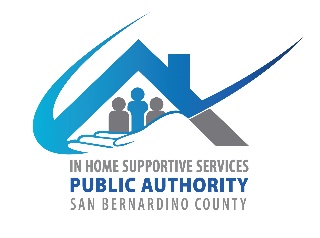 IHSS Advisory Committee784 E Hospitality LaneSan Bernardino CA 92415November 1, 2023, WEDNESDAY9:00 AM to 12:00 PMIHSS Conference Room A 